Catholic Church of Sts. Peter and Paul, Northfields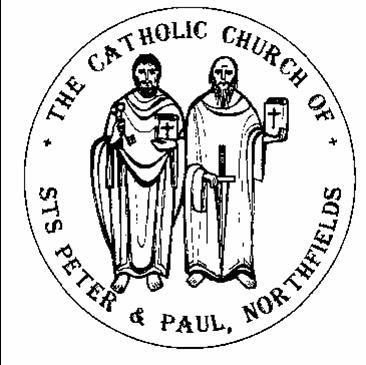 38, Camborne Avenue, Ealing, London, W13 9QZ.  Tel. 020 8567 5421e-mail: northfields@rcdow.org.uk; website: http://parish.rcdow.org.uk/northfieldsFacebook page: https://fb.me\38camborneavenueParish Priest: Fr. Jim Duffy; Parish Deacon Rev Andrew GoodallPastoral Assistant: Anna Maria Dupelycz; Parish Administrator: Rosa BamburyAlternative Number: 07787 048144 (Anna); northfieldscat@rcdow.org.uk  Office Opening Hours ClosedSacraments and Devotions:  Suspended until further notice.Psalter Week 1___________________________________________________________________________________________________25th Sunday in Ordinary Time Year B Sunday 19th September 2021  __________________________________________________________________________________________________Readings:This Week (25th Sunday Year B) Wisdom 2:12; Ps 53:3-6, James 3:16-4:3; Mark 9:30-37Next Week (26th Sunday Year B) Numbers 11:25-29; Ps 18:8, James 5:1-6; Mark 9:38-43_________________________________________________________________________________________________Reflection from Fr. Hilary: The Word of God made AliveYou know of Archbishop, St Oscar Romero.  He was murdered for proclaiming God’s word in El Salvador in 1980.  What an inspiration and challenge to us – and perhaps to rebuke?  The statement below is from him.  He sure lived what he said.  Do you? Do I?“It is very easy to be servants of the word without disturbing the world – a word that creates no problems or starts no conflicts. What starts conflicts and persecutions, what marks the genuine Church, is when the word, burning like the word of the prophets, proclaims to the people and accuses: proclaims God’s wonders to be believed and venerated and accuses of sin those who oppose God’s reign – so that they must extract that sinfulness out of their hearts, out of their societies, out of their laws, out of the structures that oppress, that imprison, that violate the rights of God and the rights of people.  This is the hard service of the word of God”Please Keep.______________________________________________________________________________________Parish Life Coming out of Lockdown   Please see a supplementary sheet for full details.  Copies still available.Liturgical Ministries: will resume, initially on a ‘sign up’ basis from this weekend on lists in the sacristy.  Those who have known e-mail addresses serving pre-pandemic should have received an e-mail asking if they wish to continue. (Please check spam/junk folders).  If anyone hasn’t received an e-mail, please contact Anna either by e-mail (northfieldscat@rcdow.org.u) or by leaving a message – text or voice –on 07787 048144.  If you wish to know more about what is involved, similarly contact Anna.a) Eucharistic Ministry: Meeting on Sat. 18th Sept, 10.am to 11am.  Venue Parish Hall.  b) Readers: 2 readers, one adult and one young reader, Meeting and refresher for readers of any age and any new adults interested.  Two opportunities are arranged for Sat. 2nd Oct.: 10.00am or 2.00pm, in the church.  Please contact anna if you are unable to attend.c) Altar Servers  Please contact either Anna or Deacon Andrew (andrewgoodall@rcdow.org.uk) if you wish to continue, stating your preference of Mass.  There will be a meeting of existing servers on Tuesday 21st. Sept, 6.30pm in the church.  Please let Deacon Andrew know if you are unable to attend.d) Music Ministry:  will resume at 10.00am and 11.30am Masses.  Rehearsal for 10.00am Mass: Thursday, 7.30pm in the church.  No rehearsal this week for 11.30am Mass. Participants will be required to sanitise chairs after use, using the sprays provided.e) Children’s Liturgy will not resume until it is known how many are continuing.  Anybody interested in becoming involved, again please contact Anna.  A training session and meeting will be arranged as soon as possible to discuss the way forward.f) Stewards  For weekends, it is hoped that this develops into the resurgence of a ministry of welcome.  Please consider if you and/or your family would like to be involved in this important role.  Guidelines    1. You are still encouraged to wear face coverings (unless exempt). 2. Sanitise hands on entry and exit. 3. Test and trace is still in operation. 4. Seating. Please only sit in the benches in main body of the church, being mindful of keeping some distance between you and others.  Please do not congregate in the aisles or the back of the church.  5. Leaving the church after Mass: the font (Our Lady) side of the church: leave via the far aisle by the side door; the lectern (Sacred Heart) side: leave via the main aisle and out through the double doors, using the foot operated sanitiser on the way out. 6. Cleaning    New volunteers still needed to ensure the safety of all.  Teams of around 4 people minimum needed to begin a new regular team rota.  If you would like to volunteer, please contact Rosa on the parish email northfields@rcdow.org.uk or by leaving a message on the office Ansa phone 0208 567 5421 with your contact details.  This role is of vital importance.  . 7. The car park will continue to be closed on Sunday mornings to allow for safe movement of Mass attenders leaving the church.From Decon Andrew     He would like to thank all the parishioners for all their good wishes and get well cards, he is doing well and taking things slowly  Masses this WeekSunday19th September (25th Sunday Year B)						Thursday 23rd September (St Pius of Pietrelcina)		(Sat.) 6.00pm Brian Davison	(Ann.)													No Mass											 8.30am 	Vincent O’Neill (Ann.)																													10.00am Joe Gleeson (LD).												Friday 24th September (Our Lady of Walsingham))		11.30am Larry Tuohy (LD.												 9.30am															 6.00pm	MaryTeahan (LD.)																																																		Saturday 25th September									Monday 20th September (St Andrew Kim Tae-gon & Companions)					No Morning Mass										  9.30am																																																								Sunday 26th September (25th Sunday Year B)		Tuesday 21st September (St Matthew)								(Sat.) 6.00pm	Gerry Flanagan (Ann.)						 6.00pm 	Maureen Sinclair (Ann.)										 8.30am 	 Gerry O’Sullivan (Ann.)																											10.000am Johnie & Derek Bambury (Ann.)					Wednesday 22nd September 											11.30am 	  Bridget & John Carr (Ann.)						 9.30am	Tam Kam Young (Ann.)										 6.00pm	  MaryTeahan (LD.)								Prayers for the Sick    We pray for those suffering from illness and their carers: Vera Zunzic, Anna Keane, Barbara Lennon Snr, Teresa Hartnett, Stephania Pullin, Geraldine Davison, Michael Davison, Sylvia O’Connor, Maria da Silva, Dave Mortby, Cerys Edwards, Andrew Chandiram, Ivan Mahon-Smith, Kathleen Walsh, John Zielinski, Donna O’Hagan, Ann Hagan, Alan Worman. Sankar Ghosh, Margaret Adu, Therese Biks, Shantha Kumari, Sagundala Devi, Angela Moyna, Victor Young.  Our Lady, help of the Sick, pray for us.Prayers for those Recently Deceased and Anniversaries    We pray for the repose of the soul of Larry Tuohy, Joe Gleeson and Mary Teahan and those whose anniversaries occur around this time including Vincent Paul O’Neill, Brian Davison, Maureen Sinclair, Tam Kam Young, Gerry Flanagan, Gerry O’Sullivan, Johnie & Derek Bambury, Bridget & John Carr.  May their souls and the souls of all the faithful departed through the mercy of God rest in peace.  AmenMass Intentions.  Please make your request via email, by calling the parish office or completing a form found at the front of the church.Church Offerings   Should you wish to switch to standing order and/or gift aid, please e-mail or call Rosa.  Similarly, should you wish to begin giving by envelope. Standing orders can also be set up online via the parish website: https://parish.rcdow.org.uk/northfields/donate/  Contactless giving is now up and running. You will find our CONTACTLESS GIVING device in the church entrance to donate by debit/credit card, Google and Apple Pay, pay for repository items and votive candles. Simply choose the amount or enter the amount you wish to donate and hold your card onto the reader.  Look out for the notice.  Safeguarding  The Parish reps are Susie Worthington who can be contacted on northfieldssg2@safeguardrcdow.org.ukand Tracy Patterson who can be contacted at northfieldssg1@safeguardrcdow.org.uk. Catechists, Small Group Leaders and Helpers    The passing on of faith in a parish community is perhaps the most important mission of any parish and is the responsibility of baptised Catholics.  There are many layers within this ministry, from administrative support to leading a small group.  For several years there has been a reliance on parents of family members undergoing catechesis, to whom the parish owes extreme gratitude for coming forward to do this whilst simultaneously preparing their own children.  This should not be the case.  Please consider if this is an area of ministry you would like to be involved in.    If you are interested, please contact Anna asap.  DBS checks conducted by the diocese are required for these roles.  Parish Groups and ActivitiesParents and Toddlers Parents and Toddlers will restart on Weds. 22nd Sept, 9.30am to 10.30am in the Parish Hall.  Please bring your own mug/cup for refreshments and a floor blanket for your own child/ren.  Thank you!Youth Club   Before a date can be considered for starting up, volunteer leaders are needed, all of whom need to undergo a diocesan DBS check before starting their role.  If you are interested in seeing this group restart, please contact Rosa  in the parish office with your contact details at northfields@rcdow.org.uk.  Parish Hall Cleaning    A rota of teams, comprising of around 3 people per team is needed.  Please contact Rosa in the parish office.Catechetics (Sacramental Preparation)  Contact Anna initially on northfieldscat@rcdow.org.uk or 07787 048144 with enquiries and queries.  Please include a mobile/phone number with your e-mail enquiry.First Communion & Confirmation 2022   Information regarding next steps will be circulated via e-mail during this week.  Please check spam/junk folders.  First Communion Parents’ Meeting – Mon. 27th Sept, 8.00pm, Church.Wanting to Know More about Being Catholic? (RCIA)    Please contact Anna before attending.  Sessions resume on Weds. 22nd Sept, 8.00pm for those already on the journey.  Please come to the parish house, entrance Felton Road.Thinking of volunteering? Caritas Westminster is running a free, online ‘Introduction to Volunteering’ event on 21 September 2021, 10 – 11:30 am. From finding a suitable role to your first day, we will cover all you need to know to get started. For more information and to register, please visit www.caritaswestminster.org.uk/events or email cvs@rcdow.org.uk.Parishioners who are interested in welcoming and supporting refugees from Afghanistan, can sign up on https://www.caritasvs.org.uk/volunteer-to-support-afghan-refugees.phpEaling Half Marathon   Sunday 26th Sept,   Please note, the roads around the church will be closed during the morning.  This means no or restricted vehicular access during morning Masses.